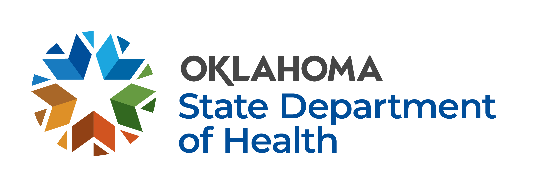 ANIMAL BITE INVESTIGATION FORMINITIAL CALL INFORMATIONDate of Call:     		County Health Dept. Contacted:     	Name of Original Caller:     		Contact Phone# for Caller:     	Caller Associated with:	Physician/physician’s office	Animal Control/Law Enforcement 	Veterinarian/vet clinicPrivate Citizen 	Sanitarian/Co. Health Dept.	Other:     	VICTIM INFORMATIONName of Bite Victim:     		Age:     	 	Gender:   M   FParent or Guardian:  (if < 18 years old)     	Address of Victim:     	City:     	County:     	 State:     	Zip Code:     	Home Phone:      	 Work Phone:      	What is the relationship of the bite victim, if any, to the animal’s owner? Relative - Lives at same address?  YES   NO Friend / Roommate - Lives at same address?   YES   NO Neighbor 	 Work Associate 	 No Association	 None Listed / Other    	Name of Health Care Professional Who Examined and Initially Treated Bite Wound(s):	     (First)	 (Last)	 (Degree or Title)Hosp. / Clinic Address:     	Office Phone:      	  After Hours Phone:     	Has health care provider already made recommendations for rabies post-exposure prophylaxis (PEP)?     YES    NONOTE:  If health care provider has not been contacted, STOP investigation and immediately refer to health care provider for bite examination.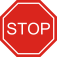 BITE DETAILSDate Bite Occurred:      	Approx. Time:     	   AM   PMPlace / Address Where Bite Occurred:       	City/State/Zip:     	 County:     	Description of Bite Wound (# of bites, location on body, severity…):     	Situation That Resulted in Bite:    PROVOKED    UNPROVOKED    UNABLE TO TELLBriefly describe circumstances leading to bite:     	List any witnesses to the bite:     	NON-ROUTINE ANIMAL INFORMATIONBiting animal was:	 a single, identifiable animal	 one of a pack or litter, not individually identifiableType/ Species / Breed / Color / Other description:     	Gender:	  Male	 Female	Approx. age of animal, if known:     		Neutered:   Yes	  NoDoes animal have a known owner or keeper?     Yes    No     If yes, 	Name:      	 Ph: Home     	 Work:     		Address/City/State/Zip:     	     Directions to Address:     	Has the animal been examined by a vet since the bit occurred?    Yes	(Date Seen:    	 )    No	Veterinarian (if different from above):     	  Ph:     		Animal’s Health Status (per vet): 	Healthy, no compatible symptoms with rabies infection		Some health problems, no compatible symptoms with rabies infection		Unhealthy, symptoms compatible with rabies infectionRabies Immunization Status:      	  Currently vaccinated       Not vaccinated       Vaccination status unknown	Date of last rabies vaccination:     	  Type of Vaccine:      		   1 yr   3 yr	Veterinarian (if different from above):     	  Ph:     	           	Next most recent rabies vacc. date (if given):      	  Type of Vacc:      		   1 yr   3 yrWhat was animal’s behavior at the time of the bite?     NORMAL    ABNORMAL    UNKNOWN         If abnormal, describe:      	CONFINEMENT/ ENCLOSURE INFORMATIONIs the animal currently confined at the vet’s facility or animal control facility?    Yes (skip to Case Disposition)    NoHas the animal been raised in captivity?    Yes   No	Length of time with current owner:    	Previous owner name & contact information (if applicable):     	Address of current confinement location:     	Description of current animal house/pen:     		Approximate size of openings (if any):     		Is there a lock on the enclosure?    Yes   NoList any other animals kept on the premises: ?      	Which, if any, of the above animals may come into contact with the animal being investigated?     	In your opinion, based on current observations, what is the likelihood this animal came into contact with an exposed rabies vector (i.e. skunk, bat, stray dog or cat, etc.)?  Very Likely   Likely   Possible, but Unlikely   Very UnlikelyOther relevant findings or comments:     	INVESTIGATOR for NON-ROUTINE ANIMAL BITECase Investigated By (print name):      	Agency / Health Dept.:     	Signature of Investigator:  	 Date Report Portion Completed:     			 EPIDEMIOLOGISTDate Report Received by ADS:     		Time:     	Assigned Epidemiologist (print name):      	Date of Final Notice / Contact with Bite Victim:     	Signature of Epidemiologist:  	 Date Report Portion Completed:     			 CASE DISPOSITION / RECOMMENDATION  30 Day Rabies Observation Period 	Quarantine Order Required?     YES     NO	Supervising Veterinarian:     	 Ph:     		Date of Entry into Quarantine:     		Date of Exit from Quarantine:     		Status Upon Release:     		Verification of healthy status upon release by:     	  Animal Euthanized / Submitted for Rabies Testing	Euthanasia Order Required?     YES     NO	Date of Euthanasia:     		Result of FA Test:      	  Animal Not Available for Observation or Testing AND/OR  Bite Victim Opted to Receive Rabies Post-exposure Prophylaxis	Rabies PEP received by bite victim?     YES    NO	Consulting or Treating Physician:     	 Ph:     		Address:     	  Very Low Risk. No Further Action Necessary.   Other Outcome / Recommendations:      	